Об утверждении Порядка представления,рассмотрения и утверждения годового отчета об исполнении бюджета Емельяновского сельского поселения Нижнегорского района Республики КрымВ соответствии с главой 25.1 Бюджетного кодекса Российской Федерации, статьей 14 Федерального закона от 6 октября 2003 г. № 131-ФЗ «Об общих принципах организации местного самоуправления в Российской Федерации», Уставом муниципального образования Емельяновское сельское поселение, Положением о Бюджетном процессе муниципального образования Емельяновское сельское поселение Нижнегорского района Республики Крым, Емельяновский сельский совет  РЕШИЛ:1. Утвердить Порядок представления, рассмотрения и утверждения годового отчета об исполнении бюджета Емельяновского сельского поселения (приложение 1). 2. Настоящее решение подлежит обнародованию на Доске объявлений Емельяновского сельского совета, расположенного по адресу с. Емельяновка,                 ул. Центральная,134 и опубликованию на сайте www.emel-sovet.ru.3. Контроль за исполнением решения оставляю за собой. Председатель  Емельяновского сельского совета-
глава администрации Емельяновского сельского поселения                                   Л.Цапенко                                                               Приложение 1к решению 27-й сессии 1-го созыва Емельяновского сельского совета от 21.12.2016г № 2Порядок представления, рассмотрения и утверждения годового отчета об исполнении бюджета Емельяновского сельского поселения1. Общие положения1.1. Настоящий Порядок представления, рассмотрения и утверждения годового отчета об исполнении бюджета Емельяновского сельского поселения (далее - Порядок) разработан в соответствии с Бюджетным кодексом Российской Федерации, Федеральным законом от 6 октября 2003 г. № 131-ФЗ «Об общих принципах организации местного самоуправления в Российской Федерации», Положением о Бюджетном процессе муниципального образования Емельяновское сельское поселение Нижнегорского района Республики Крым. 1.2. Настоящий Порядок устанавливает механизм и сроки представления, рассмотрения и утверждения годового отчета об исполнении бюджета Емельяновского сельского поселения (далее - бюджет поселения) за отчетный финансовый год. 2. Представление годового отчета об исполнении бюджетаЕмельяновского сельского поселения2.1. Годовой отчет об исполнении бюджета до его рассмотрения Емельяновским сельским советом подлежит внешней проверке, которая включает внешнюю проверку бюджетной отчетности главных администраторов бюджетных средств и подготовку заключения на годовой отчет об исполнении бюджета. Администрация Емельяновского сельского поселения (далее - Администрация) представляет отчет об исполнении бюджета для подготовки заключения на него не позднее 1 апреля текущего года. Внешняя проверка годового отчета об исполнении бюджета Емельяновского  сельского поселения осуществляется контрольно-счетным органом Нижнегорского района Республики Крым (далее - контрольно-счетный орган) по обращению Емельяновского сельского совета, согласно заключенного соглашения. Подготовка заключения на годовой отчет о бюджете проводится в срок, не превышающий один месяц. Заключение на годовой отчет об исполнении бюджета представляется контрольно-счетным органом в Емельяновский  сельский совет с одновременным направлением в Администрацию. Годовой отчет об исполнении бюджета с заключением контрольно-счетного органа представляется в Емельяновский сельский совет не позднее 1 мая текущего года. 2.2. Одновременно с годовым отчетом об исполнении бюджета в Емельяновский сельский совет представляются: - проект решения Емельяновского сельского совета об исполнении бюджета сельского поселения; - бюджетная отчетность об исполнении бюджета сельского поселения; - документы, предусмотренные бюджетным законодательством Российской Федерации. 2.3. В состав бюджетной отчетности об исполнении бюджета сельского поселения, представляемой в Емельяновский сельский совет одновременно с годовым отчетом об исполнении бюджета сельского поселения, входят: баланс исполнения бюджета сельского поселения; - отчет о финансовых результатах деятельности бюджета сельского поселения; - отчет о движении денежных средств бюджета сельского поселения; - пояснительная записка об исполнении бюджета сельского поселения. 2.4. К документам, предусмотренным бюджетным законодательством Российской Федерации, указанным в подпункте 2.2 настоящего Порядка, относятся: - отчет об использовании бюджетных ассигнований резервного фонда Администрации за отчетный финансовый год; - отчет о доходах, полученных от использования муниципального имущества; - сведения об использовании бюджетных ассигнований бюджета сельского поселения, предусмотренных в отчетном финансовом году на финансовое обеспечение реализации муниципальных программ Емельяновского сельского поселения, за отчетный финансовый год. 3. Рассмотрение годового отчета об исполнении бюджета сельского поселения3.1. Рассмотрению годового отчета об исполнении бюджета сельского поселения Емельяновским сельским советом предшествует процедура проведения его внешней проверки в установленном порядке. 3.2. Депутаты Емельяновского сельского совета при рассмотрении годового отчета об исполнении бюджета сельского поселения заслушивают: - доклад уполномоченного должностного лица (лиц) Администрации об исполнении бюджета сельского поселения; - заключение на годовой отчет об исполнении бюджета сельского поселения. 3.3. По результатам рассмотрения годового отчета об исполнении бюджета сельского поселения Емельяновский сельский совет вправе принять одно из двух решений: - решение об утверждении решения об исполнении бюджета сельского поселения за отчетный финансовый год; - решение об отклонении решения об исполнении бюджета сельского поселения за отчетный финансовый год. Решение об отклонении решения об исполнении бюджета сельского поселения за отчетный финансовый год может быть принято в случае выявления отклонений показателей отчета об исполнении бюджета сельского поселения от утвержденных показателей решения о бюджете сельского поселения на соответствующий год, фактов недостоверного или неполного отражения показателей исполнения бюджета сельского поселения. 3.4. В случае отклонения Емельяновским сельским советом решения об исполнении бюджета сельского поселения за отчетный финансовый год оно возвращается Администрации для устранения фактов недостоверного или неполного отражения данных и повторного представления в срок, не превышающий один месяц. 4. Утверждение годового отчета об исполнении бюджета сельского поселения4.1. В случае принятия Емельяновским сельским советом по результатам рассмотрения годового отчета об исполнении бюджета сельского поселения решения об утверждении решения об исполнении бюджета сельского поселения за отчетный финансовый год данное решение утверждается с указанием в нем общего объема доходов, расходов и дефицита (профицита) бюджета сельского поселения.4.2. Отдельными приложениями к решению Емельяновского сельского совета об исполнении бюджета сельского поселения за отчетный финансовый год утверждаются показатели: - доходов бюджета сельского поселения по кодам классификации доходов бюджетов;- доходов и расходов целевых бюджетных фондов; - расходов бюджета по ведомственной структуре расходов бюджета сельского поселения; - расходов бюджета сельского поселения по разделам и подразделам классификации расходов бюджетов; - источников финансирования дефицита бюджета сельского поселения по кодам классификации источников финансирования дефицитов бюджетов. 4.3. Документы, предусмотренные в пункте 2.4 настоящего решения, представленные Администрацией в Емельяновский сельский совет одновременно с годовым отчетом об исполнении бюджета сельского поселения, принимаются Емельяновским сельским советом к сведению и оформляются отдельными приложениями к решению Емельяновского сельского совета об исполнении бюджета сельского поселения за отчетный финансовый год. 4.4. Решение Емельяновского сельского совета об утверждении либо отклонении решения об исполнении бюджета сельского поселения за отчетный финансовый год принимается большинством голосов от установленной численности депутатов Емельяновского сельского совета. 4.5. Решение Емельяновского сельского совета об исполнении бюджета сельского поселения подлежит официальному опубликованию в соответствии с требованиями Положения о порядке организации доступа к информации о деятельности органов местного самоуправления муниципального образования Емельяновское  сельское поселение Нижнегорского района Республики Крым.РЕСПУБЛИКА КРЫМНИЖНЕГОРСКИЙ РАЙОНЕМЕЛЬЯНОВСКИЙ СЕЛЬСКИЙ СОВЕТ27 - я сессия 1-го созываРЕШЕНИЕ № 221 декабря 2016 года                                                                           с. Емельяновка 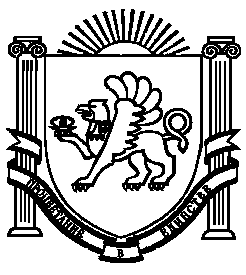 